				Position Description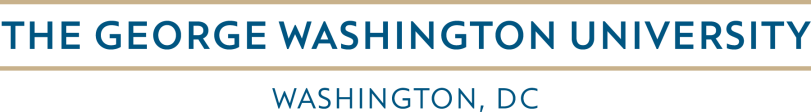 A position description is required to process any requests for recruitment or reclassification. The position description can be sent to your designated HR Client Partner for review prior to submission. If additional space is needed for any of the sections below a separate page may be attached to the position description.All items in bold are needed before a classification review can be completed. Reviews are required for positions to be posted and for the reclassification (promotion, lateral and demotion) of existing positions. Your department’s HR Client Partner is available to collaborate on all areas of the position description.GENERAL INFORMATIONGENERAL INFORMATIONGENERAL INFORMATIONGENERAL INFORMATIONDepartment Name:Banner Index:Incumbent Name:Position Number:Supervisor Name:Position Number:Working Title:POSITION SPECIFIC INFORMATIONPOSITION SPECIFIC INFORMATIONPOSITION SPECIFIC INFORMATIONPOSITION SPECIFIC INFORMATIONPOSITION SPECIFIC INFORMATIONCheck One:    Full-Time       Part-Time, Hours:      Check One:    Full-Time       Part-Time, Hours:      *For HR Client Partner / Compensation Use Only**For HR Client Partner / Compensation Use Only**For HR Client Partner / Compensation Use Only*Check One:    Administrative/Staff        ResearchCheck One:    Administrative/Staff        ResearchClassification:Title:PCLS:Title:PCLS:Extent Position is Supervised (Check One):    Closely Supervised       Moderately Supervised      Generally Works IndependentlyExtent Position is Supervised (Check One):    Closely Supervised       Moderately Supervised      Generally Works IndependentlyClassification:Title:PCLS:Title:PCLS:Salary Range:Pay Grade:Campus/Location:FLSA Status:Check All That Apply:  Weekdays (M-F)       Weekends       Telecommute  Days       Evenings       Nights       Rotating              Check All That Apply:  Weekdays (M-F)       Weekends       Telecommute  Days       Evenings       Nights       Rotating              Emergency Designation:  Yes  NoEmergency Designation:  Yes  NoComments:JOB SUMMARYJOB DUTIES (MUST EQUAL 100%)JOB DUTIES (MUST EQUAL 100%)JOB DUTIES (MUST EQUAL 100%)      %  Essential  Marginal      %  Essential  Marginal      %  Essential  Marginal      %  Essential  Marginal      %  Essential  MarginalSUPERVISES (# OF INDIVIDUALS)SUPERVISES (# OF INDIVIDUALS)Managers/Directors:       Support Staff:       Supervisors:       Students:       Non-Supervisory Professional Staff:       DESIRED EDUCATION, EXPERIENCE & SKILLSWORKING CONDITIONS  Standard Office Environment  Special ConditionsPlease Specify Any Special Conditions:POSTING INFORMATION (IF APPLICABLE)POSTING INFORMATION (IF APPLICABLE)POSTING INFORMATION (IF APPLICABLE)POSTING INFORMATION (IF APPLICABLE)Hiring Manager Contact InformationName:      Name:      Name:      Hiring Manager Contact InformationPhone Number:      Phone Number:      Phone Number:      Hiring Manager Contact InformationEmail Address:      Email Address:      Email Address:      Additional Contact Information for Recruitment CommunicationsName:      Name:      Name:      Additional Contact Information for Recruitment CommunicationsPhone Number:      Phone Number:      Phone Number:      Additional Contact Information for Recruitment CommunicationsEmail Address:      Email Address:      Email Address:      How long would you like the position posted?*  OR   *Please note in some cases HR may need to vary from the selection.How long would you like the position posted?*  OR   *Please note in some cases HR may need to vary from the selection.How involved would you like HR to be in the recruitment process?**     **Please note HR will always review for minimum qualifications. In some cases HR may need to vary from the selection.How involved would you like HR to be in the recruitment process?**     **Please note HR will always review for minimum qualifications. In some cases HR may need to vary from the selection.Would you like to place any additional external advertisements for the position?  If yes, please provide the location(s) of the advertisement along with the advertisement itself and funding information.Would you like to place any additional external advertisements for the position?  If yes, please provide the location(s) of the advertisement along with the advertisement itself and funding information.Would you like to place any additional external advertisements for the position?  If yes, please provide the location(s) of the advertisement along with the advertisement itself and funding information.Would you like to place any additional external advertisements for the position?  If yes, please provide the location(s) of the advertisement along with the advertisement itself and funding information.Supplemental Questions:******Questions for desired qualifications will not disqualify applicants but can be used to identify top applicants.Supplemental Questions:******Questions for desired qualifications will not disqualify applicants but can be used to identify top applicants.Supplemental Questions:******Questions for desired qualifications will not disqualify applicants but can be used to identify top applicants.Supplemental Questions:******Questions for desired qualifications will not disqualify applicants but can be used to identify top applicants.Supplemental Questions:******Questions for desired qualifications will not disqualify applicants but can be used to identify top applicants.